МІСЦЕВЕ  САМОВРЯДУВАННЯВИКОНАВЧИЙ КОМІТЕТ  ПОКРОВСЬКОЇ  МІСЬКОЇ  РАДИДНІПРОПЕТРОВСЬКОЇ ОБЛАСТІ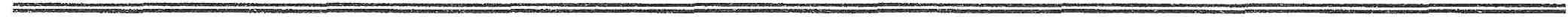 П Р О Е К Т  Р І Ш Е Н Н Я«___» __________  2019 р.                                                                                 №___Про затвердження складу постійнодіючої комісії з питань видалення зелених насаджень на території м. Покров Дніпропетровської області__________________________________________                Відповідно до статті 28 Закону України «Про благоустрій населених пунктів», в зв’язку із кадровими змінами, керуючись статтею 30 Закону України "Про місцеве самоврядування в Україні", виконавчий комітет міської радиВИРІШИВ:      1.  Затвердити склад постійно діючої комісії з питань видалення зелених насаджень на території м. Покров Дніпропетровської області, що додається.Рішення виконкому «Про затвердження складу постійно діючої комісії з питань видалення зелених насаджень на території міста Покров» від 26.09.2018 №377 вважати таким, що втратило чинність.Контроль щодо виконання цього рішення покласти на заступника міського голови Чистякова О.Г.Ребенок, 4-48-43Склад постійно діючої комісії з питань видалення зелених насаджень на території м. Покров Дніпропетровської областіЧистяков Олександр Геннадійович – голова комісії, заступник міського голови;Галанова Вікторія Вікторівна – в.о. головного архітектора  міста - начальника відділу                                        архітектури та інспекції державного архітектурно –                                        будівельного контролю;Коркодола Альона Геннадіївна – головний спеціаліст-еколог управління житлово-                                       комунального господарства та будівництва;Ребенок Віктор Васильович – начальник управління житлово – комунального                                      господарства та будівництва;Стовба Володимир Олександрович – начальник Покровського МВ ГУ ДСНС України у                                                    Дніпропетровській області;Солянко Віталій Анатолійович – директор ПМКП «Добробут»;Цупрова Ганна Анатоліївна  – начальник управління освіти;ЯкименкоГанна Олегівна – головний спеціаліст відділу екологічного контролю земельних                               ресурсів, за поводженням з відходами та небезпечними                               хімічними речовинами – державний інспектор з охорони                               навколишнього природного середовища екологічної інспекції                              Дніпропетровської області. 